AH-BR-200 (rev 01/2022)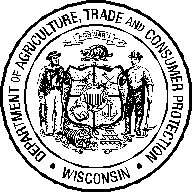 Wisconsin Department of Agriculture, Trade and Consumer Protection				Division of Animal Health Lockbox 93178Milwaukee, WI 53293-0178					Phone:  608-224-4872	Fax:  608-224-4871CERTIFIED BRUCELLOSIS-FREE HERD STATUS APPLICATION FOR FARM-RAISED DEERIssued under the provisions of section ATCP 10.51, Wis. Admin. Code and the Brucellosis Uniform Methods and Rules.This application is used to apply for Certified Brucellosis-Free herd status for farm-raised deer. For initial certification, all sexually intact cervids in the herd, 6 months of age or older, must have two consecutive negative tests 9 to 15 months apart. The anniversary date will be the initial test sample date or, if herd status is based on purchased animals, the anniversary date will be the same as the seller’s. For continuous certification, all test-eligible animals (sexually intact, 12 months of age or older) in the herd must have a negative test between 33 and 39 months of the previous anniversary date.  For herds applying for certified status based on the purchase of farm-raised deer from a certified herd, applicants must apply for status not later than 90 days after the applicant first acquires the farm-raised deer from the prior certified herd. If the farm-raised deer are purchased from out of state, submit copies of the most recent brucellosis tests along with this application.Every application for certification shall include a nonrefundable fee of $150 for three year certification.A copy of the whole herd Brucellosis test results must accompany this application.Personal information you provide may be used for purposes other than that for which it was originally collected – sec.15.04 (1)(m), Wis. Stats. An Equal Opportunity EmployerOwner InformationOwner InformationOwner InformationOwner InformationOwner InformationOwner InformationOwner InformationOwner InformationOwner InformationOwner InformationOwner InformationOwner InformationName of Legal Entity or Person that owns herdName of Legal Entity or Person that owns herdName of Legal Entity or Person that owns herdName of Legal Entity or Person that owns herdBusiness Name (if different)Business Name (if different)Business Name (if different)Business Name (if different)Business Name (if different)Business Name (if different)Business Name (if different)Business Name (if different)First Name of Contact PersonFirst Name of Contact PersonLast Name of Contact PersonLast Name of Contact PersonLast Name of Contact PersonLast Name of Contact PersonPhone number (       )       –        Phone number (       )       –        Phone number (       )       –        Phone number (       )       –        Phone number (       )       –        Phone number (       )       –        Mailing AddressMailing AddressMailing AddressCityCityCityCityCityCityStateStateZip CodeHerd InformationHerd InformationHerd InformationHerd InformationHerd InformationHerd InformationHerd InformationHerd InformationHerd InformationHerd InformationHerd InformationHerd InformationAddress (if different than above)Address (if different than above)Address (if different than above)CityCityCityCityCityCityStateStateZip CodeCounty County County Livestock Premises CodeLivestock Premises CodeLivestock Premises CodeLivestock Premises CodeFarm Raised Deer Registration NumberFarm Raised Deer Registration NumberFarm Raised Deer Registration NumberFarm Raised Deer Registration NumberFarm Raised Deer Registration NumberQualifying Method Qualifying Method Qualifying Method Qualifying Method Qualifying Method Qualifying Method Qualifying Method Qualifying Method Qualifying Method Qualifying Method Qualifying Method Qualifying Method Two Complete Herd testsfor Initial CertificationComplete Herd Retestfor Recertification                Current Cert. Brucellosis-Free Cervid Herd #__     ________Complete Herd Retestfor Recertification                Current Cert. Brucellosis-Free Cervid Herd #__     ________Complete Herd Retestfor Recertification                Current Cert. Brucellosis-Free Cervid Herd #__     ________Complete Herd Retestfor Recertification                Current Cert. Brucellosis-Free Cervid Herd #__     ________Complete Herd Retestfor Recertification                Current Cert. Brucellosis-Free Cervid Herd #__     ________Complete Herd Retestfor Recertification                Current Cert. Brucellosis-Free Cervid Herd #__     ________Complete Herd Retestfor Recertification                Current Cert. Brucellosis-Free Cervid Herd #__     ________Complete Herd Retestfor Recertification                Current Cert. Brucellosis-Free Cervid Herd #__     ________Purchased Animals from a Certified Brucellosis-Free Herd           Purchased Animals from a Certified Brucellosis-Free Herd           Purchased Animals from a Certified Brucellosis-Free Herd           If herd is a purchased herd, provide seller’s name and address:If herd is a purchased herd, provide seller’s name and address:If herd is a purchased herd, provide seller’s name and address:If herd is a purchased herd, provide seller’s name and address:If herd is a purchased herd, provide seller’s name and address:If herd is a purchased herd, provide seller’s name and address:If herd is a purchased herd, provide seller’s name and address:If herd is a purchased herd, provide seller’s name and address:If herd is a purchased herd, provide seller’s name and address:If herd is a purchased herd, provide seller’s name and address:If herd is a purchased herd, provide seller’s name and address:If herd is a purchased herd, provide seller’s name and address:Veterinary InformationVeterinary InformationVeterinary InformationVeterinary InformationVeterinary InformationVeterinary InformationVeterinary InformationVeterinary InformationVeterinary InformationVeterinary InformationVeterinary InformationVeterinary InformationHerd eterinarian’s NameHerd eterinarian’s NameHerd eterinarian’s NameHerd eterinary Clinic’s NameHerd eterinary Clinic’s NameHerd eterinary Clinic’s NameHerd eterinary Clinic’s NameHerd eterinary Clinic’s NameHerd eterinary Clinic’s NameHerd eterinary Clinic’s NameHerd eterinary Clinic’s NameHerd eterinary Clinic’s NameAddress of eterinary ClinicAddress of eterinary ClinicAddress of eterinary ClinicCityCityCityCityCityStateStateZip CodeZip CodeVeterinarian Phone Number(      )       –      Veterinarian Phone Number(      )       –      Veterinarian Phone Number(      )       –      eterinary Clinic Phone Number (if different)(     )       –     eterinary Clinic Phone Number (if different)(     )       –     eterinary Clinic Phone Number (if different)(     )       –     eterinary Clinic Phone Number (if different)(     )       –     eterinary Clinic Phone Number (if different)(     )       –     eterinary Clinic Phone Number (if different)(     )       –     eterinary Clinic Phone Number (if different)(     )       –     eterinary Clinic Phone Number (if different)(     )       –     eterinary Clinic Phone Number (if different)(     )       –     FeeFeeFeeFeeFeeFeeFeeFeeFeeFeeFeeFee      $150 Fee for three year certification Please include with your application a check for $150 payable to: WDATCP – Division of Animal Health and mail to Lockbox 93178, Milwaukee, WI 53293-0178.      $150 Fee for three year certification Please include with your application a check for $150 payable to: WDATCP – Division of Animal Health and mail to Lockbox 93178, Milwaukee, WI 53293-0178.      $150 Fee for three year certification Please include with your application a check for $150 payable to: WDATCP – Division of Animal Health and mail to Lockbox 93178, Milwaukee, WI 53293-0178.      $150 Fee for three year certification Please include with your application a check for $150 payable to: WDATCP – Division of Animal Health and mail to Lockbox 93178, Milwaukee, WI 53293-0178.      $150 Fee for three year certification Please include with your application a check for $150 payable to: WDATCP – Division of Animal Health and mail to Lockbox 93178, Milwaukee, WI 53293-0178.      $150 Fee for three year certification Please include with your application a check for $150 payable to: WDATCP – Division of Animal Health and mail to Lockbox 93178, Milwaukee, WI 53293-0178.      $150 Fee for three year certification Please include with your application a check for $150 payable to: WDATCP – Division of Animal Health and mail to Lockbox 93178, Milwaukee, WI 53293-0178.      $150 Fee for three year certification Please include with your application a check for $150 payable to: WDATCP – Division of Animal Health and mail to Lockbox 93178, Milwaukee, WI 53293-0178.      $150 Fee for three year certification Please include with your application a check for $150 payable to: WDATCP – Division of Animal Health and mail to Lockbox 93178, Milwaukee, WI 53293-0178.      $150 Fee for three year certification Please include with your application a check for $150 payable to: WDATCP – Division of Animal Health and mail to Lockbox 93178, Milwaukee, WI 53293-0178.      $150 Fee for three year certification Please include with your application a check for $150 payable to: WDATCP – Division of Animal Health and mail to Lockbox 93178, Milwaukee, WI 53293-0178.      $150 Fee for three year certification Please include with your application a check for $150 payable to: WDATCP – Division of Animal Health and mail to Lockbox 93178, Milwaukee, WI 53293-0178.Applicant Certification and SignatureI certify that the above information is true, correct and complete, including all required attachments. I hereby agree to comply with all applicable requirements under the Brucellosis Uniform Methods and Rules.Applicant Certification and SignatureI certify that the above information is true, correct and complete, including all required attachments. I hereby agree to comply with all applicable requirements under the Brucellosis Uniform Methods and Rules.Applicant Certification and SignatureI certify that the above information is true, correct and complete, including all required attachments. I hereby agree to comply with all applicable requirements under the Brucellosis Uniform Methods and Rules.Applicant Certification and SignatureI certify that the above information is true, correct and complete, including all required attachments. I hereby agree to comply with all applicable requirements under the Brucellosis Uniform Methods and Rules.Applicant Certification and SignatureI certify that the above information is true, correct and complete, including all required attachments. I hereby agree to comply with all applicable requirements under the Brucellosis Uniform Methods and Rules.Applicant Certification and SignatureI certify that the above information is true, correct and complete, including all required attachments. I hereby agree to comply with all applicable requirements under the Brucellosis Uniform Methods and Rules.Applicant Certification and SignatureI certify that the above information is true, correct and complete, including all required attachments. I hereby agree to comply with all applicable requirements under the Brucellosis Uniform Methods and Rules.Applicant Certification and SignatureI certify that the above information is true, correct and complete, including all required attachments. I hereby agree to comply with all applicable requirements under the Brucellosis Uniform Methods and Rules.Applicant Certification and SignatureI certify that the above information is true, correct and complete, including all required attachments. I hereby agree to comply with all applicable requirements under the Brucellosis Uniform Methods and Rules.Applicant Certification and SignatureI certify that the above information is true, correct and complete, including all required attachments. I hereby agree to comply with all applicable requirements under the Brucellosis Uniform Methods and Rules.Applicant Certification and SignatureI certify that the above information is true, correct and complete, including all required attachments. I hereby agree to comply with all applicable requirements under the Brucellosis Uniform Methods and Rules.Applicant Certification and SignatureI certify that the above information is true, correct and complete, including all required attachments. I hereby agree to comply with all applicable requirements under the Brucellosis Uniform Methods and Rules.Signature of ApplicantSignature of ApplicantSignature of ApplicantSignature of ApplicantSignature of ApplicantDate of ApplicationDate of ApplicationDate of ApplicationDate of ApplicationDate of ApplicationDate of ApplicationDate of Application